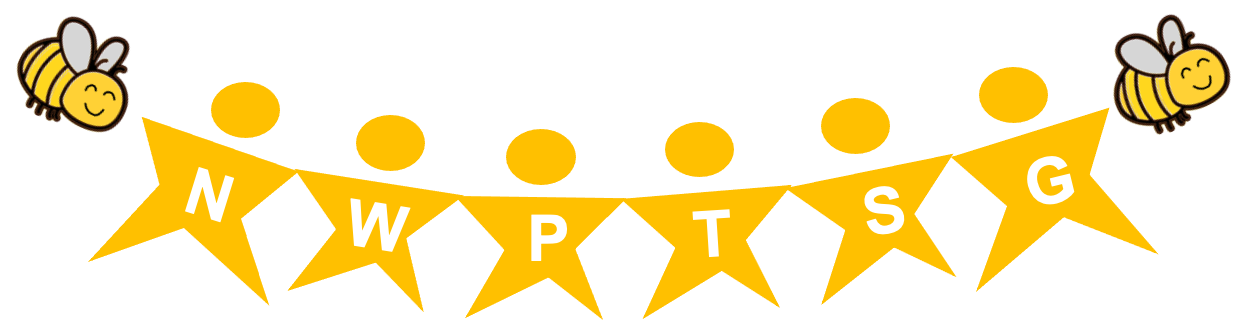 STEP 1-3 Regional Teaching29th June 2022Venue Lecture Theatre 1 Undergraduate Centre 8.45am Registration 9am: Welcome- Dr Rhianna Netherton on behalf of the NW Paediatric Trainee Safeguarding specialist interest group9.15am: FASD- Roisin Reynolds Senior Advisory for Alcohol Exposed Pregnancies 10am: Safeguarding ‘overview’ – Dr Naomi Preston10.45am: Coffee Break11am: Case Presentations– Dr Naz Sharif12.15pm: Lunch1.30pm: ACE Training – Samantha Wilson & Lauren Harwood- Manchester ACEs and Trauma Informed Practice Team4.30pm: Close